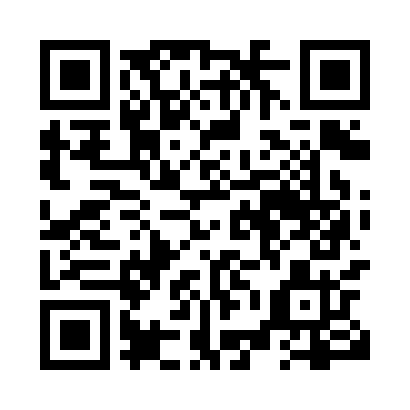 Prayer times for Berry Creek, Alberta, CanadaMon 1 Jul 2024 - Wed 31 Jul 2024High Latitude Method: Angle Based RulePrayer Calculation Method: Islamic Society of North AmericaAsar Calculation Method: HanafiPrayer times provided by https://www.salahtimes.comDateDayFajrSunriseDhuhrAsrMaghribIsha1Mon3:225:141:307:069:4611:382Tue3:235:151:317:069:4611:383Wed3:235:161:317:069:4511:384Thu3:245:171:317:069:4511:385Fri3:245:181:317:069:4411:386Sat3:255:181:317:059:4411:377Sun3:255:191:317:059:4311:378Mon3:265:201:327:059:4211:379Tue3:265:211:327:049:4211:3710Wed3:275:221:327:049:4111:3611Thu3:285:231:327:049:4011:3612Fri3:285:251:327:039:3911:3513Sat3:295:261:327:039:3811:3514Sun3:295:271:327:029:3711:3515Mon3:305:281:327:029:3611:3416Tue3:315:291:327:019:3511:3417Wed3:315:311:337:019:3411:3318Thu3:325:321:337:009:3311:3319Fri3:335:331:337:009:3211:3220Sat3:335:341:336:599:3011:3121Sun3:345:361:336:589:2911:3122Mon3:355:371:336:589:2811:3023Tue3:355:381:336:579:2711:3024Wed3:365:401:336:569:2511:2925Thu3:375:411:336:559:2411:2826Fri3:385:431:336:549:2211:2727Sat3:385:441:336:539:2111:2728Sun3:395:461:336:539:1911:2629Mon3:405:471:336:529:1811:2530Tue3:405:481:336:519:1611:2431Wed3:425:501:336:509:1511:22